Открытое логопедическое занятие на развитие звукового анализа и синтеза слов с использованием лексической темы "Дед Мороз и лето" на конкурс "Воспитатель года. Учитель -логопед Самодурова Н.С. 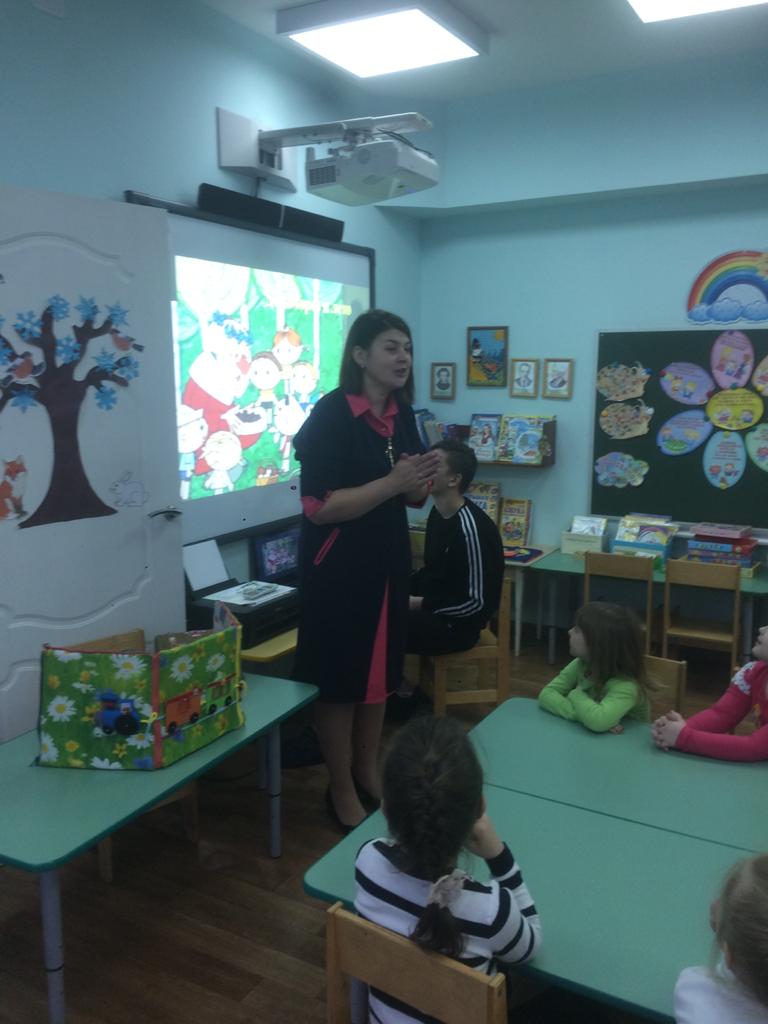 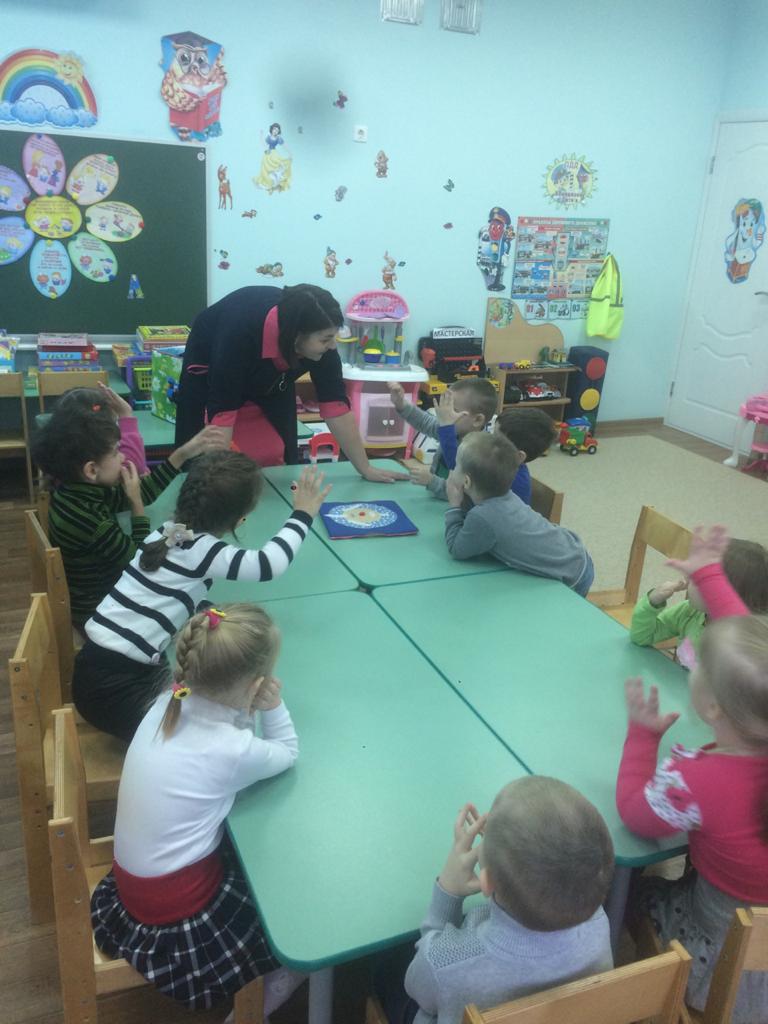 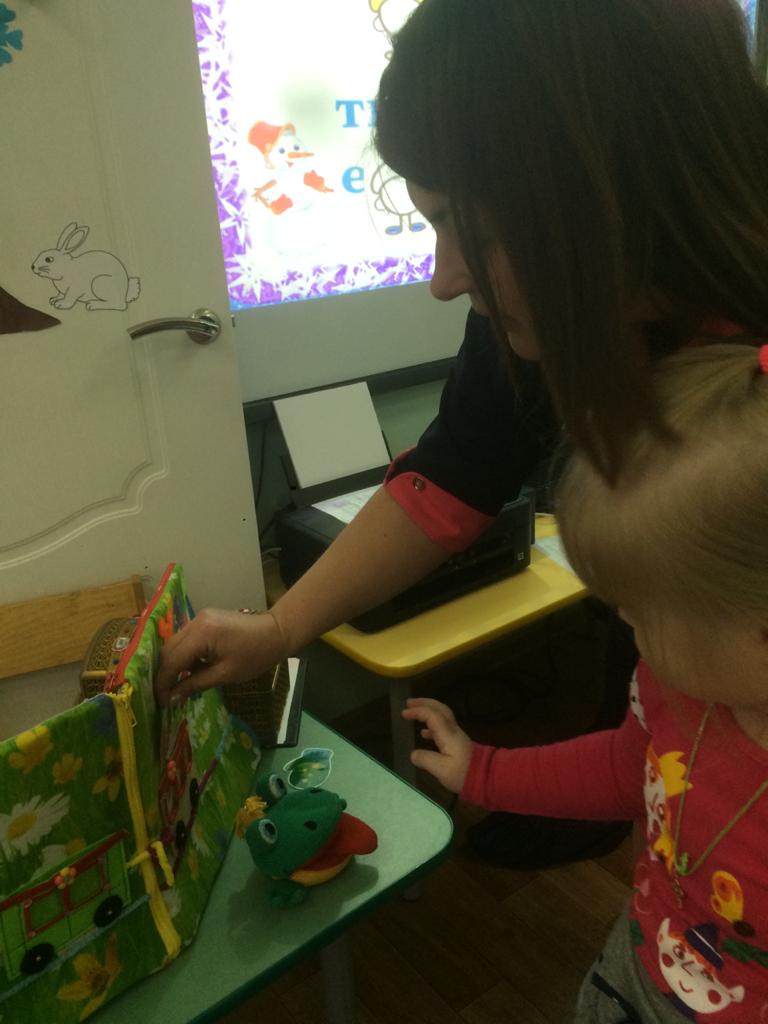 